ЧЕРКАСЬКА ОБЛАСНА РАДАР І Ш Е Н Н Я04.06.2021                                                                               № 7-1/VIIIПро приймання і передачу майнакомунальної власностіВідповідно до пункту 20 частини першої статті 43 Закону України
"Про місцеве самоврядування в Україні", враховуючи рішення обласної ради від 16.12.2016 № 10-18/VIІ "Про управління суб’єктами та об’єктами спільної власності територіальних громад сіл, селищ, міст Черкаської області",
від 12.06.2020 № 37-11/VIІ "Про Перелік суб’єктів господарювання та об’єктів спільної власності територіальних громад сіл, селищ, міст Черкаської області",
від 20.12.2019 № 34-31/VII "Про затвердження Положення про порядок передачі об’єктів права спільної власності територіальних громад сіл, селищ, міст Черкаської області", Кам’янської міської ради Черкаської області від 16.04.2021 № 4-1 "Про передачу обладнання", Маньківської селищної ради Черкаської області від 27.04.2021 № 9-13/VIII "Про передачу на баланс комунального некомерційного підприємства «Маньківська багатопрофільна лікарня» Манськівської селищної ради Черкаської області медичного обладнання", Жашківської міської ради Черкаської області                                  від 16.04.2021 № 7-1/VIII "Про надання згоди на прийняття майна у власність Жашківської міської територіальної громади на баланс КНП «Жашківська багатопрофільна лікарня»", Уманської міської ради від 30.04.2021 № 25-13/8 "Про надання згоди на прийняття виробів медичного призначення у власність Уманської міської територіальної громади", Тальнівської міської ради             від 23.04.2021 № 9/8-18 "Про надання згоди на безоплатне прийняття медичного обладнання, балансоутримувач якого є Управління охорони здоров’я Черкаської обласної державної адміністрації, у комунальну власність Тальнівської міської територіальної громади в особі Тальнівської міської ради з подальшою передачею на баланс Комунального некомерційного підприємства «Тальнівська багатопрофільна лікарня»", Паланської сільської ради Уманського району Черкаської області від 06.05.2021 № 12-2/VIII "Про передачу кисневих концентраторів на баланс КНП «Уманська центральна районна лікарня» Паланської сільської ради", Корсунь - Шевченківської міської ради Черкаської області від 12.04.2021 № 6-13/VIII "Про погодження отримання кисневих концентраторів OLV-H20 (20 л) КНП «Корсунь-Шевченківська БЛ»", Лисянської селищної ради від 14.04.2021 № 9-6/VIII "Про внесення змін до рішення Лисянської селищної ради від 09.02.2021 № 5-9/VIII «Про надання згоди на прийняття основних засобів в спільну власність територіальної громади»", Черкаської міської ради від 27.04.2021 № 5-234 "Про надання згоди на безоплатне прийняття майна в комунальну власність територіальної громади міста Черкаси", Смілянської міської ради від 28.05.2021 № 15-53/VIII "Про надання згоди на прийняття на баланс КНП «Центр первинної медико-санітарної допомоги» Смілянської міської ради основних засобів", Мокрокалигірської сільської ради Катеринопільського району Черкаської області від 18.05.2021 № 7-29/VIII "Про надання згоди щодо отримання кисневих концентраторів для КНП «Центр ПМСД» Мокрокалигірської сільської ради", Чорнобаївської селищної територіальної громади                             від 20.05.2021 № 8-31/VIII "Про прийняття у комунальну власність Чорнобаївської селищної територіальної громади кисневих концентраторів", Шполянської міської ради об’єднаної територіальної громади Черкаської області від 21.05.2021 № 8-17/IX "Про погодження отримання кисневих концентраторів для КНП «Шполянський ЦПМСД», Чигиринської міської територіальної громади від 24.05.2021 № 485-9/VIII "Про надання згоди на прийняття кисневих концентраторів VIZION-AR-10L у комунальну власність Чигиринської міської територіальної громади", листи Управління охорони здоров’я Черкаської обласної державної адміністрації від 19.04.2021                  № 1676/02/12-01-18, від 19.04.2021 № 1679/02/12-01-18, від 19.04.2021                       № 1678/02/12-01-18, від 16.04.2021 № 1674/02/12-01-18, від 06.05.2021                         № 1862/02/12-01-18, від 12.05.2021 № 02/12-01-18, від 14.05.2021                          № /02/12-01-18, від 20.05.2021 № 2065/02/12-01-18, від 01.06.2021                           № 2251/02/12-01-18, від 31.05.2021 № 2213/02/12-01-18, від 31.05.2021                       № 2215/02/12-01-18, від 31.05.2021 № 2214/02/12-01-18, від 12.05.2021                         № 2210/02/12-01-18, Департаменту будівництва Черкаської обласної державної адміністрації від 27.05.2021 № 789/03.01-29, від 13.05.2021 № 710/03.01-29,                від 21.04.2021 № 609/03.01-29, від 20.05.2021 № 02.02.01-13/694, від 27.05.2021 № 02.02-13/694, Управління у справах сім’ї, молоді та спорту Черкаської обласної державної адміністрації від 18.01.2021 № 02/14/09/671, Виконавчого комітету Лисянської селищної ради від 16.04.2021 № 561, Комунальної установи Черкаської обласної ради "Черкаський обласний центр фізичного здоров’я населення "Спорт для всіх" від 17.11.2020 № 313, комунального некомерційного підприємства "Черкаська обласна лікарня Черкаської обласної ради" від 19.05.2021 № 01-30/1024, обласна рада   в и р і ш и л а:1. Передати із спільної власності територіальних громад сіл, селищ, міст Черкаської області:1)  з балансу Управління охорони здоров’я Черкаської обласної державної адміністрації:у власність Кам’янської територіальної громади на баланс комунального некомерційного підприємства "Кам’янська багатопрофільна лікарня" Кам’янської міської ради – кисневий концентратор OLV-H20 (20 літрів) кількістю 2 одиниці, первісною вартістю 190 000,00 грн (сто дев’яносто тисяч гривень 00 копійок), на загальну суму 380 000,00 грн (триста вісімдесят тисяч гривень 00 копійок);у власність Маньківської селищної ради на баланс комунального некомерційного підприємства «Маньківська багатопрофільна лікарня» Маньківської селищної ради Черкаської області – кисневий концентратор OLV-H20 (20 літрів) кількістю 2 одиниці, первісною вартістю 190 000,00 грн (сто дев’яносто тисяч гривень 00 копійок), на загальну суму 380 000,00 грн (триста вісімдесят тисяч гривень 00 копійок);у власність Жашківської міської територіальної громади на баланс комунального некомерційного підприємства "Жашківська багатопрофільна лікарня" – кисневий концентратор OLV-H20 (20 літрів) кількістю 2 одиниці, первісною вартістю 190 000,00 грн (сто дев’яносто тисяч гривень 00 копійок), на загальну суму 380 000,00 грн (триста вісімдесят тисяч гривень 00 копійок);у власність Корсунь-Шевченківської міської територіальної громади на баланс комунального некомерційного підприємства "Корсунь-Шевченківська багатопрофільна лікарня" Корсунь-Шевченківської міської ради – кисневий концентратор OLV-H20 (20 літрів) кількістю 2 одиниці, первісною вартістю 190 000,00 грн (сто дев’яносто тисяч гривень 00 копійок), на загальну суму 380 000,00 грн (триста вісімдесят тисяч гривень 00 копійок);у власність територіальної громади міста Черкаси на баланс комунального некомерційного підприємства "Черкаська міська інфекційна лікарня" – кисневий концентратор OLV-H20 (20 літрів) кількістю 1 одиниця, вартістю 190 000,00 грн (сто дев’яносто тисяч гривень 00 копійок);у власність територіальної громади міста Черкаси на баланс комунального некомерційного підприємства "Перша Черкаська міська лікарня" – кисневий концентратор OLV-H20 (20 літрів) кількістю 1 одиниця, вартістю 190 000,00 грн (сто дев’яносто тисяч гривень 00 копійок);у власність територіальної громади міста Черкаси на баланс комунального некомерційного підприємства "Третя Черкаська міська лікарня швидкої медичної допомоги" – кисневий концентратор OLV-H20 (20 літрів) кількістю 1 одиниця, вартістю 190 000,00 грн (сто дев’яносто тисяч гривень 00 копійок);у власність Уманської міської територіальної громади на баланс комунального некомерційного підприємства "Уманська центральна міська лікарня" – кисневий концентратор OLV-H20 (20 літрів) кількістю 1 одиниця, вартістю 190 000,00 грн (сто дев’яносто тисяч гривень 00 копійок);у власність Тальнівської міської територіальної громади в особі Тальнівської міської ради на баланс комунального некомерційного підприємства "Тальнівська багатопрофільна лікарня" Тальнівської міської ради – кисневий концентратор OLV-H20 (20 літрів) кількістю 2 одиниці, первісною вартістю 190 000,00 грн (сто дев’яносто тисяч гривень 00 копійок), на загальну суму 380 000,00 грн (триста вісімдесят тисяч гривень 00 копійок);у власність Паланської сільської територіальної громади Уманського району Черкаської області на баланс комунального некомерційного підприємства "Уманська центральна районна лікарня" Паланської сільської ради – кисневий концентратор OLV-H20 (20 літрів) кількістю 2 одиниці, первісною вартістю 190 000,00 грн (сто дев’яносто тисяч гривень 00 копійок), на загальну суму 380 000,00 грн (триста вісімдесят тисяч гривень 00 копійок);у власність Смілянської міської ради на баланс комунального некомерційного підприємства "Центр первинної медико-санітарної допомоги" Смілянської міської ради – кисневі концентратори VIZION AR-10L, кількістю 14 одиниць, ціна за одиницю 37 000,00 грн (тридцять сім тисяч гривень 00 копійок), на загальну суму 518 000,00 грн (п’ятсот вісімнадцять тисяч гривень 00 копійок);у власність Мокрокалигірської сільської ради на баланс комунального некомерційного підприємства "Центр первинної медико-санітарної допомоги" Мокрокалигірської сільської ради – кисневі концентратори VIZION AR-10L, кількістю 2 одиниці, ціна за одиницю 37 000,00 грн (тридцять сім тисяч гривень 00 копійок), на загальну суму 74 000,00 грн (сімдесят чотири тисячі гривень 00 копійок);у власність Чорнобаївської селищної територіальної громади на баланс комунального некомерційного підприємства "Чорнобаївський центр медико-санітарної допомоги" Чорнобаївської селищної ради – кисневі концентратори VIZION AR-10L, кількістю 23 одиниці, ціна за одиницю 37 000,00 грн (тридцять сім тисяч гривень 00 копійок), на загальну суму 851 000,00 грн (вісімсот п’ятдесят одна тисячі гривень 00 копійок);у власність Шполянської міської ради об’єднаної територіальної громади на баланс комунального некомерційного підприємства "Шполянський центр первинної медико-санітарної допомоги Шполянської міської ради об’єднаної територіальної громади" – кисневі концентратори VIZION AR-10L, кількістю 9 одиниць, ціна за одиницю 37 000,00 грн (тридцять сім тисяч гривень 00 копійок), на загальну суму 333 000,00 грн (триста тридцять три тисячі гривень 00 копійок);у власність Чигиринської міської територіальної громади на баланс комунального некомерційного підприємства "Чигиринський центр первинної медико-санітарної допомоги" Чигиринської міської ради – кисневі концентратори VIZION AR-10L, кількістю 11 одиниць, ціна за одиницю 37 000,00 грн (тридцять сім тисяч гривень 00 копійок), на загальну суму 407 000,00 грн (чотириста сім тисяч гривень 00 копійок).2) з балансу комунальної установи Черкаської обласної ради "Спорт для всіх" на баланс Лисянської селищної ради:лавка Скотта, інвентарний номер 101460008, кількістю 1 одиниця, вартістю 6 643,00  грн (шість тисяч шістсот сорок три гривні);блочна рамка, інвентарний номер 101460009, кількістю 1 одиниця, вартістю 19 900,00  грн (дев’ятнадцять тисяч дев’ятсот гривень 00 копійок);Т-образна тяга, інвентарний номер 101460010, кількістю 1 одиниця, вартістю 7 230,00  грн (сім тисяч двісті тридцять гривень 00 копійок);машина Смітта, інвентарний номер 101460011, кількістю 1 одиниця, вартістю 17 667,00  грн (сімнадцять тисяч шістсот шістдесят сім гривень 00 копійок);гантель обгумована, інвентарний номер 101460012, кількістю 1 одиниця, вартістю 6 100,00  грн (шість тисяч сто гривень 00 копійок);комплект дисків, інвентарний номер 101460013, кількістю 1 одиниця, вартістю 17 989,00  грн (сімнадцять тисяч дев’ятсот вісімдесят дев’ять гривень 00 копійок);комплект дисків, інвентарний номер 101460014, кількістю 1 одиниця, вартістю 6 371,00  грн (шість тисяч триста сімдесят одна гривня 00 копійок);тенісний стіл Donik Indoor Roller 600, інвентарний номер 101460015, кількістю 2 одиниці, загальною вартістю 18 100,00 грн (вісімнадцять тисяч сто гривень 00 копійок).2. Прийняти з балансу Департаменту будівництва Черкаської обласної державної адміністрації до спільної власності територіальних громад сіл, селищ, міст Черкаської області на баланс комунального некомерційного підприємства "Черкаська обласна лікарня Черкаської обласної ради" закінчений будівництвом об’єкт – "Капітальний ремонт приміщень приймального відділення семиповерхового хірургічного корпусу Комунального некомерційного підприємства "Черкаська обласна лікарня Черкаської обласної ради" по вул. Менделєєва, 3 у м.Черкаси" загальною вартістю 14 366 745,11 грн (чотирнадцять мільйонів триста шістдесят шість тисяч сімсот сорок п’ять грн 11 коп.).3. Контроль за виконанням рішення покласти на постійну комісію обласної ради з питань комунальної власності, підприємництва та регуляторної політики.Голова									А. ПІДГОРНИЙ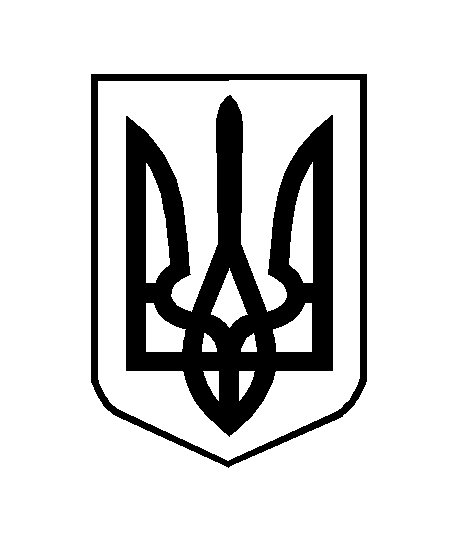 